	TownFuturist Special Event Price List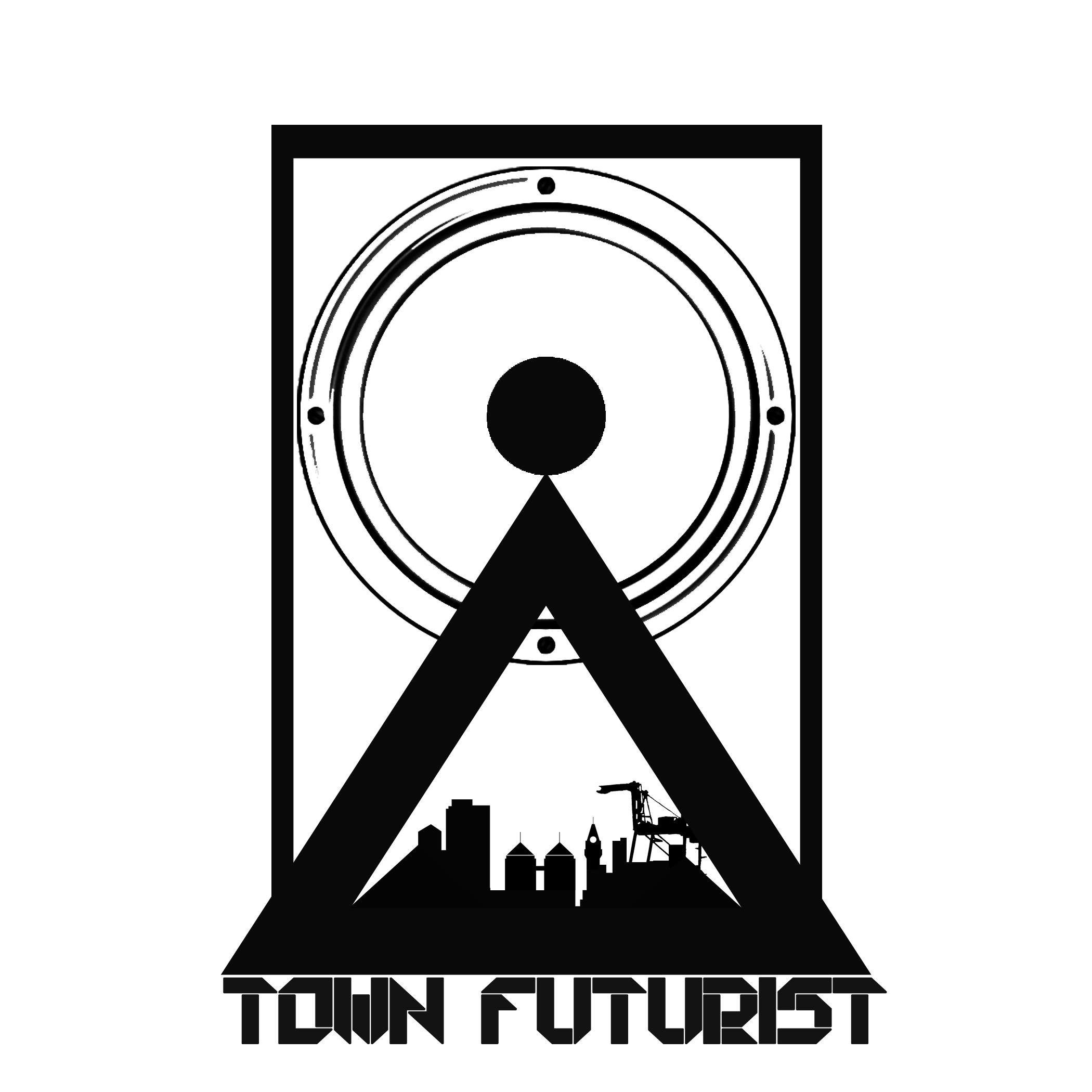 Event Highlight Edit2 Cinematographers 3 HD Cameras Up to 8 hours of video coverage 1 HD Video YouTube Upload 1 DVD 3-5 min Event Highlight Budget:$1400Event Feature Edit3 Cinematographers 3 HD Cameras Up to 8 hours of video coverage 1 HD Video YouTube Upload 1 DVD 5-7 min Event Highlight Budget:$1800Event Short Film Edit3 Cinematographers 3 HD Cameras Up to 8 hours of video coverage 1 HD Video YouTube Upload 1 DVD 8-10 min Event Film EditBudget:$2300Contact:Korise JubertTownFuturist@Gmail.com510-269-0433Follow @TownFuturist